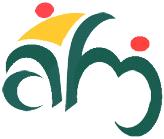 

Offre d’emploi : Chargé.e de projetsEmployeur : Association communautaire fransaskoise de Moose Jaw
Lieu de travail : Moose Jaw, SK
Date d’entrée en poste : 19 mai 2020 (flexible)
Durée du contrat : jusqu’au 21 août 2020, 32h/semaine
Rémunération : 15$/hDescription des tâches principales :
- Coordonner et animer le camp d’été destiné aux jeunes de 7 à 11 ans (durée de deux semaines)
- Représenter la communauté francophone dans le cadre d’événements anglophones
- Participer à la promotion des activités offertes
- Aider à la planification d’événements à venir
- Réaliser des recherches variéesCompétences recherchés :
- Capacité de travailler de façon autonome- Aptitude à vulgariser l’information- Capacité d’organisation et d’adaptation élevée
- Créativité et innovation sont des atouts
Exigences :
- Études secondaires complétées
- Être éligible au programme Jeunesse Canada au travail
- Communiquer aisément en français et en anglais, à l’écrit et oralement
- Maîtriser la suite Microsoft Office (Word, Excel, etc.)- Domaine(s) d’intérêt(s) : animation, communication, éducation, évènementiel
- Être disponible pour travailler les soirs et fins de semaine à l’occasion
- Fournir une vérification d’antécédents judiciairesEnvoyez-nous votre curriculum vitae accompagné d’une lettre de motivation, en français, au plus tard le vendredi 27 avril 2020, à acfmoosejaw@gmail.com.NB : Si la personne retenue réside à plus de 125 km de Moose Jaw, la totalité des frais de déplacement lui sera remboursée.